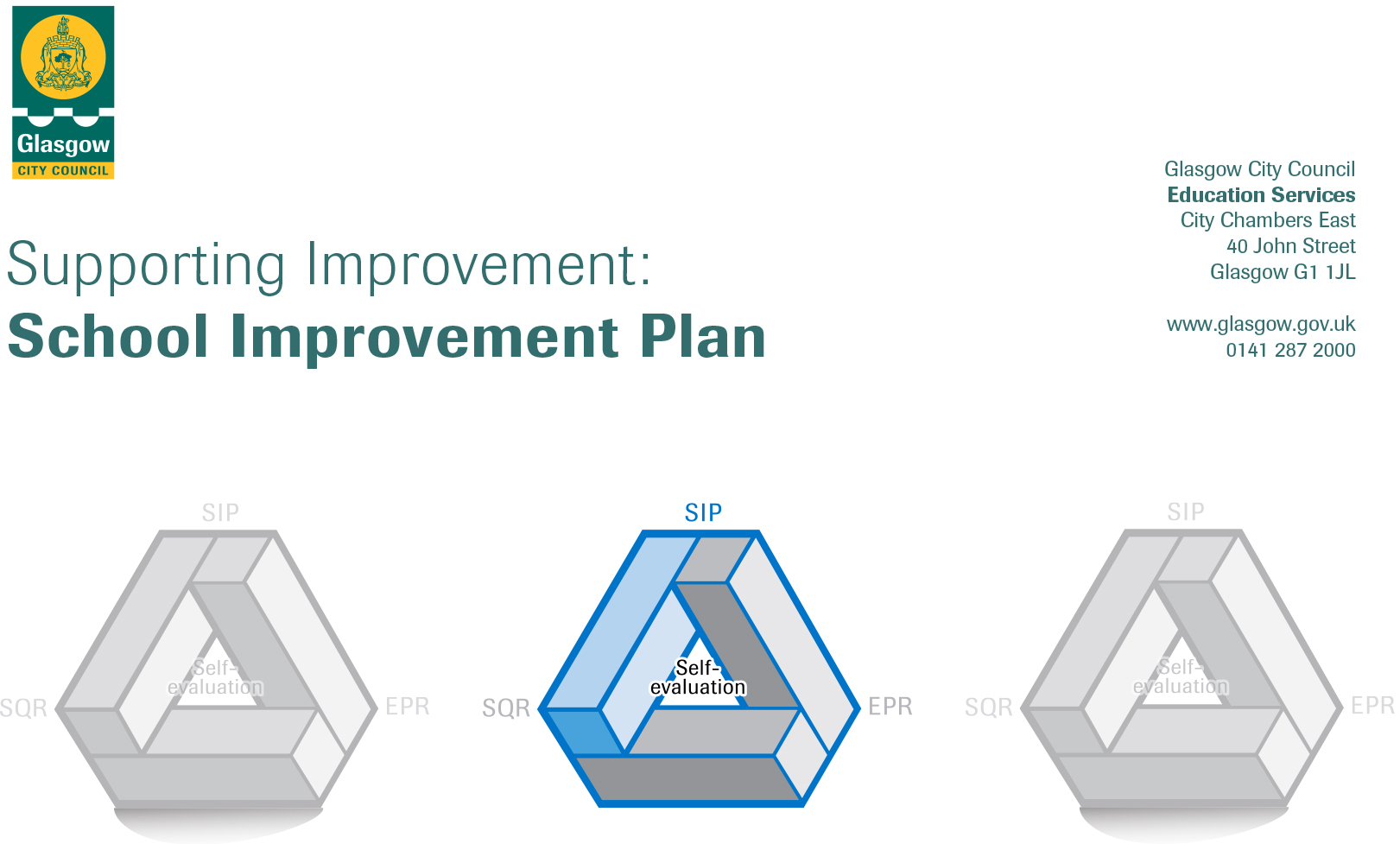 CONTENTS1.	Vision, Values and Aims2.	Summary of Self-Evaluation Process / Priorities for Improvement in the current session3.         Action Planning Action Plan Summary for StakeholdersEstablishmentSCOTSTOUN PRIMARY SCHOOLHead of EstablishmentGILL MACKAYArea/Local Improvement GroupNWLIG2Head of ServiceJIM WILSONArea Education Officer/Quality Improvement OfficerFrom August 2020 DAVID BYRNE QIO1. Our Vision, Values and AimsVALUESRespect, Learning, Community, HappinessVISIONScotstoun Primary School is committed to promoting diversity and global citizenship and to equipping pupils with the skills to meet the challenges of the 21st century. By delivering a curriculum that promotes skills for life encompassing literacy, numeracy, ICT and health and well-being; along with independence, responsibility and motivation. AIMSTo recognize and develop every child’s potential across the curriculum and to maximize achievements in all areas, particularly in literacy and maths.To encourage and develop the expertise of staff and to provide a stimulating learning environment for all school users.To provide a curriculum and ethos promoting inclusion, health, welfare and equal opportunities for all.We aim to foster respect, good citizenship skills and attitudes within the school, working in partnership with parents, pupils and the wider community.2. Summary of our self-evaluation process DURING 2019/2020 and START OF 2020/21During sessions 2018/19 and 2019/20 we carried out surveys based on the HMIE questionnaires for parent/carers, staff and pupils. During 2019/20 we also had comments boards and evaluations at Nurture workshops, Open Evenings and for RSHP. We routinely carried out evaluations and asked for feedback at our workshops, clubs and family events. We also evaluated our PEF funding impact and reported on our attainment and school improvement through the Parent Council, NWLIG2 trios and the Glasgow Improvement Challenge. We worked closely with our Glasgow Improvement Challenge trio colleagues and have evaluated progress together at 2 meetings with the QIO, sharing practice and setting next steps together for each establishment. Our CLOL completed the HGIOP review covering our GIC and PEF work.We reviewed our SIP progress with staff and the Parent Council regularly through the year and in early March just before lockdown started on review and priority setting discussions and meetings with teaching staff.We monitored learning and teaching, tracked attainment and wider achievements during the session. We continued to work closely with Knightswood Learning Community on moderation and assessment and our teaching staff started on the peer moderation programme (Sharon McGeever having led training for all primary schools in the learning community.) Strengths identified:Attainment from 2018/19Talking and Listening – 92%Reading – 83%Writing – 83%Maths – 84%We have supported raising attainment groups, nurture sessions, activity based learning through play and support for learning groups with our PEF funding:Activity based (play) approach to learning at Early LevelNurture and supporting pupils with additional support needsReading into writing, listening and talkingClassroom Learning and Teaching Policy for consistency of practice across all classesStaff engagement and skill development for Digital Learning and Apple Teacher awardsPriorities for development:Learning and Teaching Activity based (play) learningHealth and Well-being/NurtureDigital StrategyRaising Attainment – Literacy and Maths, Family Learning, Early Years approaches, Digital Learning Literacy – Continue to develop the Literacy programme – in line with our Raising Attainment and Public Equity Funding plansMaths – Embed Glasgow Counts learning and  teaching approaches across the schoolEarly Years learning through active learning play based approaches – take the approaches forward into P2 with a focus on closing the vocabulary gap, pupil and family engagement and raising attainment. Given C19 risk assessments the active learning play approaches are being risk assessed to start up again in P1 and plans to fully carry forward into P2 are on hold.Continue to support staff development for Nurture and Inclusion, Digital Learning, Developing the Young Workforce, Mindfulness and Literacy for All.Continue to develop Family Learning engagement through shared family learning, play along maths and playing with sounds.Moderation and Assessment – Continue to build capacity covering SNSA, Benchmarks, pupil voice and engagement, pupil learning conversations, further development of a Learning and Teaching PolicyHealth and Wellbeing – review our current learning and teaching to develop our whole school policy to include growth mindset, mindfulness, building resilience, pupil target setting and developing the young workforce.3.  Action Planning3.  Action Planning3.  Action Planning3.  Action Planning3.  Action Planning3.  Action Planning3.  Action Planning3.  Action PlanningNo.Quality Indicator Priority 11.11.32.3Learning and Teaching Sharing standards and practice to develop consistency across classesLinked to Nurture developmentsLearning Intentions and Success CriteriaModerationTasks to achieve priority  Timescaleand checkpoints             Evidence of Impact > (data, observation, views)Sharing good practice for classroom organisation and management as an audit of practice.Guidelines for class organisation and managementAugust – October 2019In place and to be monitored by SLT during 2020/21 Guidelines of Scotstoun good practice in place (learning walks, learning conversations, class visits and observations, stage partnership discussions)Linked to Nurture developments – class welcomes, safe spaces, nurturing language in place across all classesAugust –May 2019In place and to be monitored by SLT during 2020/21Welcomes, safe space/bases in place ( pupil voice and feedback through learning conversations, pupil view surveys, monitoring and observation, feedback from parent workshops) Learning Intentions and Success Criteria – collegiate time sharing practice and CPD sessions, shared each lesson, linked with pupil learning logs.Jan-MayTo be restarted during 2020/21LI and SC across all classes and lessons (pupil learning conversations, learning log targets, monitoring learning and teaching)LI and SC linked to planning and moderationStaff confidence and practice increasedModeration – GCC moderation approach, staff training and CPD, stage working on case studies, sharing moderation evidence to develop shared standards and understanding of CfE levels and expectationsOct- JuneTo be restarted during 2020/21Notes of professional dialogue, evidence of case studies, staff feedback on sharing standards.Staff leading on this priority – including partners                                                                                                                            Resources and staff developmentSLTJMcGKLCSharon McGeeverKLC GCC moderation paperwork and professional readingEducation Scotland Moderation HubNurture linksIn-service training sessions, CPD, monitoring learning and teaching No.Quality Indicator  Priority 22.22.32.4 Activity based (play) learningClosing the vocabulary gapDevelopment of  STEM learning opportunitiesDevelopment of Outdoor LearningTasks to achieve priority  Timescaleand checkpoints   Evidence of Impact > (data, observation, views)Development of  STEM learning opportunitiesSTEM resources audit and review to plan learning and teaching approaches.August/October 2019Yearly overview linked to themes to be completedResources audit listLearning activities plans STEM and play based learning areas set upMonitoring learning and teaching plans, evaluations, SLT observations, progress reviews, pupil learning conversationsStaff CPD focus on STEM including working with May Geddes, establishment visits, research into play based learning models.August/May 19/20Covid 19 safe active play based learning for P1 to be set up October 2020School model identified and in placeSTEM and play based learning areas set upMonitoring learning and teaching plans, evaluations, SLT observations, progress reviews, pupil learning conversationsClosing the vocabulary gapBase line assessments and 2 further progress assessment using Word. Teaching programme to support those identified.During 2019/20Continue from October 2020 with training and support for new staff, led by Louise McKinnon CLOLTracking progress90% attainment of early level by JuneClosing the vocabulary gapStaff CPD on Word support programme and assessmentsAugust/September 2019Continue from October 2020 with training and support for new staff, led by Louise McKinnon CLOLPupils needs identified and progress trackedOutdoor LearningAudit of resources and current provision at P1 and P2OctoberPart of building works and C19 outdoor learning review in 2020/21Creation of outdoor learning areas and activitiesJanuaryPart of building works and C19 outdoor learning review in 2020/21Staff leading on this priority – including partners                                                                                                                            Resources and staff developmentP1 and P2 class teachers and support staffAC DHTMay GeddesKLC partnersLMcKNW Play Pedagogy Group – ARTwilight, open doors, professional readingMain hall each morningTheme resourcesWord Aware trainingPlaying with Sounds parent/child groupsNo.Quality Indicator  Priority 31.31.22.4 Nurture ApproachesStaff trainingSafe bases, class welcome, language and esteemParental workshops, information, engagementTasks to achieve priority  Timescaleand checkpoints             Evidence of Impact > (data, observation, views)CPD all staff on nurturing principles, creating safe bases in classroomsTraining for staff to support individual pupils on Boxall Profiles, drafting targets, support plans.August insetSept/Oct collegiate sessionsContinue in 2020/21, covered at Aug insets, new nurture base set up and whole school nurturing approaches continuingSafe bases set up in each classMonitoring use through class visits, pupil conversations, planning and progress reviewsPupil views survey November and March/AprilParents workshops on nurturing principles and school supports. Leaflets and further workshops to inform parents.Sept/Oct on-goingLeaflets for 2020/21 Parent evaluationsWhole school nurture audit, based on How Nurturing is our School.Audit assessment and identification of areas for development, next stepsAction planAug inset, Oct/Nov, JanuaryFor consideration in 2020/21Audit summaryAreas for development, next steps action plan draftedMonitoring learning and teaching – plans, progress reviews, pupil voice, class observations etcStaff evaluation and feedback  in MarchLiaison and research on Language and Communication Friendly School process.October/JanuaryFor consideration in 2020/21CPD sessionsInclusion into action plan of researchStaff leading on this priority – including partners                                                                                                                            Resources and staff developmentACJMcGEd PsychEG0.6fte teacher (PEF), SFLW supportNurture baseWelcome signs, emotions resources, brain break areas, safe areas, sensory bagsStaff training: Nurturing Principles, safe spaces, emotions and welcome strategies, language useStaff CPD with ASL group run by Educational PsychologistNo.No.Quality Indicator Quality Indicator  Priority 4.4.1.22.22.31.22.22.3Improving digital learning, computer science and digital literacy.Improvements in professional engagement and planning and teaching.Children and young people leading aspects of digital learning.Developing and sustaining partnership links with outside agencies to ensure effective learning and teaching. Improving digital learning, computer science and digital literacy.Improvements in professional engagement and planning and teaching.Children and young people leading aspects of digital learning.Developing and sustaining partnership links with outside agencies to ensure effective learning and teaching. Improving digital learning, computer science and digital literacy.Improvements in professional engagement and planning and teaching.Children and young people leading aspects of digital learning.Developing and sustaining partnership links with outside agencies to ensure effective learning and teaching. Tasks to achieve priority  Timescale  and checkpoints  Evidence of Impact > (data, observation, views)Development and implementation of Digital Learning FrameworkFrom August 2019 – June 2020DLOL has developed this and on-going updates for 2020/21Digital Learning and Technologies FrameworkOral feedback at staff meetings.Samples of pupil workBegin the journey towards accreditation as a digital school; Education Scotland/Scottish government websiteFrom September 2019– June 2020DLOL has developed this and on-going updates for 2020/21Observed improved use of iPads and computers in classrooms.All staff CPD - Lynn MacKenzie to organise and inform staff of CPD events to further develop staff knowledge and understanding of both current and new digital plans/resources/strategies. From August 2019– June 2020DLOL has developed this and on-going updates for 2020/21. Most staff awarded or engaged in Apple Teacher award.All staff to sign up to Teachables and Apple Teacher online courses. Records of CPD eventsStaff CPD recordsImpact in class lessonsTraining and Implementation of new ‘Digital Leaders of Learning’ - Each Primary 5, 6 and 7 class should have 1/2 learners trained to be ‘Digital Leaders of Learning’. They will be trained on how to use various resources/strategies and help deliver further training to classes and staff. They will meet weekly to evaluate and help plan the school’s digital journey. From September 2019– June 2020To be repeated and continued in 2020/21Establishment of new digital leaders in P5-7Feedback from staff and pupils. Records from their meetingsDigital Learning Week (Date TBC)All classes to participate in Digital Learning Week. May 2020Covid 19 cancelled thisStaff feedback Samples of pupil workTraining and implementation of iPad accessibility features to support pupils with additional needs. From August 2019– June 2020Continuing in 2020/21, IDL particularly successfulStaff and pupil feedbackStaff leading on this priority – including partners                                                                                                                            Resources and staff developmentLead Role: Lynn MacKenzie (DLOL)Partnerships with:Education ScotlandApple Store Braehead ResourcesDigital Learning questionnaires, feedback forms etcApple resources for example iPads, iPencilsGreen screen resources. Staff development: Education Scotland Benchmark Statements. 